Temple de la renommée de l’ABFQ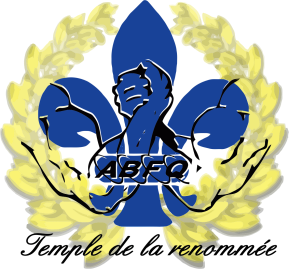 Formulaire de NominationÀ propos de vous :Nom:									Téléphone:Adresse:Email:						@Veuillez remplir les informations ci-dessous à propos du candidat ou de la candidateNom: 									Téléphone:Adresse:Email:						@Catégories: 		Bâtisseur  			Compétiteur                Description des accomplissements du candidat ou de la candidate (joindre une feuille additionnelle, si requis):Signature:						                           Date:          jj / mm / aaaaVous devez soumettre la candidature au plus tard trois mois avant le Championnat provincialVous pouvez envoyer ce formulaire dûment remplis soitPar courriel : brasdeferquebec@live.ca, ouPar la poste : Association les Bras de Fer du Québec, 177 Ravel, St-Jean-sur-Richelieu, QC, J3B 0B5